Муниципальное бюджетное общеобразовательное учреждение«Средняя общеобразовательная школа № 2р. п. Базарный Карабулак Саратовской области»Методическая разработка внеклассного мероприятия«Моя страна Россия»Автор методической разработки:учитель начальных классовАралина И.Ф.2020 Внеклассное мероприятие «Моя страна Россия» Цель: формировать чувство патриотизма и любви к Родине, прививать любовь и уважение к государственным символам РФ.  Создать эмоционально – положительную основу для развития патриотических чувств: любви и преданности Родины; Развивать кругозор учащихся, обогащать их словарный запас.Оформление: слайды с видами Базарного Карабулака, герб и флаг РФ, текст государственного гимна РФ, плакат с пословицами о Родине, плакат с эпиграфом к мероприятию «Кто любит Родину и свой народ, тот настоящий патриот», рисунки на тему «Мой родной край». Ход мероприятия:«Родина» — мы произносим тихо. 
И в глазах задумчивых у нас 
Медленно качается гречиха 
И дымится луч в рассветный час.
Речка вспоминается, наверно, 
Чистая, прозрачная до дна.
И сережки светятся на вербе, 
И в траве тропиночка видна.Учитель: у каждого человека есть место на Земле, которое называем родиной. Родина- это же самое дорогое, самое прекрасное на свете, что есть у каждого человека. У каждого человека родина своя. Это не обязательно то место, где человек родился или вырос, а то, где лежит его сердце и душа.УченикХолмы, перелески,
Луга и поля —
Родная, зелёная
Наша земля.
Земля, где я сделал
Свой первый шажок,
Где вышел когда-то
К развилке дорог.
И понял, что это
Раздолье полей —
Частица великой
Отчизны моей. Мы живём в Базарном Карабулаке. Мы с вами говорим, что наша родина- Базарный Карабулак.Вот какие красивые строки о Базарном Карабулаке написала наша учитель по русскому языку Наталья Петровна Верхова:Ученица(слайды)Карабулак, мой отчий дом!Хочу воспеть тебя стихами.Горжусь лесами и лугами,Берёзой белой под окном!Ты родина моя родная!В ком память мудрая хранит.На свете нет чудесней края,Где сельский житель знаменит!Группа ребят поет песню местной поэтессы Ирины Китовой «Карабулакская лирическая»Нарисую яркой краскою
Дом и неба синеву, -
То земля карабулакская,
На которой я живу.
Напишу родник серебряный,
Дождь грибной и облака.
Будет красным луг из клевера
И зелёною трава.
Припев:
Карабулак,
Ты начало всех дорог.
Карабулак,
Дома моего порог.
Сделаем шаг –
И будет славен сотни лет
Карабулак
На саратовской земле.

Всё, к чему душа привязана –
В светлом имени твоём,
Хоть в века былые названа
Чёрной речкою, ручьём.
Пусть мы разными рождаемся,
Но крепка в руке рука,
И в любви тебе признаемся
Мы на разных языках.

(Припев).
Здесь поля богаты колосом,
Земляникою – леса,
И зовёт церковный колокол 
Под святые образа
Сколько здесь живёт и трудится
Добрых, преданных людей!
Пусть большое счастье сбудется
Малой Родины моей!
(Припев)Учитель:Ребята, а как вы понимаете: моя малая Родина?(высказывают свои предположения)Я хочу рассказать немного вам о себе. Я родилась на самом краю России. На острове Сахалин. Там проходило мое детство. Потом наша семья переехала в Брянскую область, затем в Таджикистан. После окончания школы в Таджикистане, я приехала учиться в город Балашов. Закончив педагогический институт, я получила распределение в Базарный Карабулак.И опять жизнь забросила меня в далекий таёжный край: с мужем уехали на строительство Байкало-Амурской магистрали. Ещё пришлось пожить в Молдавии. И вот уже 30 лет я опять живу в Базарном Карабулаке, работаю в любимой школе №2. И если спросят меня, где же ваша родина, я отвечу –моя Родина –Россия!УченикНет края на свете красивей,
Нет Родины в мире светлей!
Россия, Россия, Россия, –
Что может быть сердцу милей?Учитель (карта России)В нашей стране много всего самого удивительного: необыкновенно красивая природа, красивые города, удивительные люди. Ни одна страна в мире не имеет такой огромной территории, как Россия. Посмотрите на карту. (Показываю детям Россию.) Вот такую территорию занимает Россия. Она расположена в двух частях света: в Европе и Азии; омывается тремя океанами: Северным Ледовитым, Тихим, Атлантическим. Над её просторами почти никогда не заходит солнце. Когда на одном конце нашей страны идёт снег, то на другом – припекает солнышко. Если сесть в самолёт и пролететь над территорией нашей страны, то можно увидеть белоснежные толщи льда и знойные жаркие пустыни, вольные степи и холодную тундру, высокие горы и могучие реки, и гордость нашего государства – её зеленый наряд – леса. Россия граничит с 16 другими странами. Ни у одной страны нет такого количества соседей. Границы России проходят и по суше, и по воде.
В России есть высокие горы. Выше всех - потухший вулкан Эльбрус, удивительная гора с двумя вершинами. В России есть глубокие озёра. Самое большое - озеро Байкал, глубже него нет на всей планете.А сколько в России рек! Всех не перечесть. Великая русская река Волга - самая крупная в Европе.Ученица:Если долго-долго-долго
В самолёте нам лететь,
Если долго-долго-долго
На Россию нам смотреть,
То увидим мы тогда
И леса, и города,
Океанские просторы,
Ленты рек, озёра, горы…Ученик:Мы увидим даль без края,
Тундру, где звенит весна,
И поймём тогда, какая,
Наша Родина большая,
Необъятная страна.( Степанов)Учитель:Всех людей, живущих в нашей стране, можно назвать россиянами. Но национальности у них разные. Россия – единое многонациональное демократическое государство. Её населяют более 180 национальностей и народностей. И все они составляют дружную семью.Каждый народ имеет свой язык, свои обычаи и свою культуру. И мы вправе гордиться тем, что создавал наш народ на протяжении многих веков.Ученик:Живут в России разныеНароды с давних пор.Одним - тайга по нраву,Другим - степной просторУ каждого народаЯзык свой и наряд.Один - черкеску носит,Другой надел халат.Один - рыбак с рожденья,Другой - оленевод.Один кумыс готовит,Другой готовит мед.Одним - милее осень,Другим - милей весна.А Родина РоссияУ нас у всех - одна.Учитель: -А вы знаете, как раньше называлась наша страна?(высказывания детей)Ученик: Русь – страна рек и озер. Русь – светлое место. Это страна света, солнца, добрых людей. Славянские народности, селились вдоль крупных рек. Вода давала все условия для пропитания рыбой и дичью, обеспечивала защиту с берегов от непрошеных гостей, облегчала дорогу и торговые маршруты. В те времена племена поклонялись речным просторам. Ученик:В северной части Европы встречалось много названий притоков, рукавов со схожими корнями: Русь, Русна (приток и залив Немана), Руса (приток Семи). Величественная Волга называлась в старину Рас (или Рось). А русами назвали позже все народы Поволжья. До века наша страна называлась Русью, а после получила название Россия.Ученик:За ясные зори, умытые росами, За русое поле с колосьями рослыми, За реки разливные в пламени синем Тебя по-славянски назвали Россия Ученик. Россия … Россия … Раздолье … Равнины … Кто был тебе равен по силе?
Терпел пораженья любой!
Россия, Россия, Россия, –
Мы в горе и счастье – с тобой!Ученик:Россия! Как Синюю птицу,
Тебя бережём мы и чтим,
А если нарушат границу,
Мы грудью тебя защитим!Все вместе:И если бы нас вдруг спросили:
"А чем дорога вам страна?"
 Да тем, что для всех нас Россия,
Как мама родная, – одна!
(В. Гудимов)Учитель. Любовь к Родине – важнейшее чувство для каждого человека. -А почему Россию зовем Родиной?Как вы думаете, являются ли слова: родители, родные, родословная родственными.-Почему?(Высказывания детей)Учитель:Конечно, потому, что мы родились в России, здесь говорим на родном нам языке, и все здесь для нас родное. Наши деды и прадеды проливали свою кровь, отдавали жизни, защищая Родину. Мы должны -с вами это помнить и быть патриотами своей Родины.- А что такое патриотизм?(ответы детей: любовь к своей Родине,  гордость за свой народ, любовь к культуре своего народа,  любовь к своей малой родине, готовность охранять и защищать свою страну, уважать ветеранов – защитников Родины, помнить героическое прошлое своих предков)-Что же такое патриотизм?Патриотизм- это одно из наиболее глубоких чувств, закрепленных веками и тысячелетиями. Это сознание своей целостности с Родиной и переживание вместе с ней её счастливых и трудных, тяжёлых дней.Учитель Научиться патриотизму, как учат математике нельзя. Чувство Родины – не заучивание правил и теорем, это чувство проникает в нас с молоком матери, это воздух, которым мы дышим, солнце, которое видим. Чувство Родины пронизывает всю нашу жизнь. Учитель Во все времена люди любили свою Родину и поэтому сложили о ней много пословиц и поговорок. А вы знаете пословицы и поговорки о родине?Конкурс «Кто больше назовёт пословиц» (2 команды)После конкурса читают пословицы на слайде12 июня наша страна будет отмечать один из самых молодых государственных праздников «День России». В это день мы чествуем нашу Родину. День России – это праздник свободы, мира и добра. Этот праздник символизирует единство всего нашего многонационального народа, напоминает, что все несут ответственность за настоящее и будущее нашей Родины.УченикРоссия! Россия! Твой праздник сегодня:И взрослый, и детский, - праздник народный!Россия, наша страна,Очень и очень большая она,Россия – Родина, наш дом,Где вместе с вами мы живем!У каждого государства есть свой герб, флаг, гимн.УчительГерб России (слайд)    Давайте рассмотрим герб России. В центре мы видим двуглавого орла.  Это необычный орел, а волшебный орел – царь, повелитель всех птиц. У него две головы, потому что он должен смотреть во все стороны огромной страны и видеть всё, что происходит вокруг. Над головами орла три короны, а в лапах он держит знаки царской власти: похожий на волшебную палочку скипетр и золотой шар – державу. Орёл на гербе обозначает силу, это значит, что государство – сильное и непобедимое. Это символ вечности России, необходимой защиты от врагов с запада и востока. Три короны над ним символизируют кровное братство трех славянских народов: русских, украинцев и белорусов. Скипетр и держава в когтях орла – выражение непобедимости нашего Отечества.В центре большого герба находится щит. На щите изображен всадник на белом коне. Воин вонзает копьё в страшного дракона. Это святой Георгий Победоносец - небесный покровитель, помощник всех отважных воинов. Рисунок, где изображен святой Георгий, побеждающий дракона, означает победу добра над злом. Этот щит и есть герб главного города нашей страны – Москвы. Потому что Москва – столица России. УченикУ России величавой на гербе орёл двуглавый, 
Чтоб на запад, на восток он смотреть бы сразу мог. 
Сильный, мудрый он и гордый. 
Он России дух свободный. Учитель(слайд) Флаг России тоже является одним из важных символов государства- символ единения и согласия, национальной принадлежности и культуры.Флаг –знак уважения к Родине. Каждый цвет российского флага имеет свое значение.Ученик:Три полоски флага – это неспроста:
Белая полоска – мир и чистота,Синяя полоска – это цвет небес,
Куполов нарядных, радости, чудес,Красная полоска – подвиги солдат,
Что свою отчизну от врагов хранят. Он страны великой самый главный знак - 
Доблестный трехцветный наш российский флаг! Российскому флагу люди, как святыне, отдают высшие почести, он развивается над государственными зданиями, на российских кораблях, над почетными пьедесталами спортсменов – победителей.Флаг – наша святыня, и мы должны относиться к нему с уважением и почитанием. Доблестный трехцветный наш российский флаг!УчительГимн-это музыкальное произведение, торжественное, величественное. Его исполняют в особенных, важных случаях. Каждый гражданин России должен знать Государственный гимн своей Родины! Послушайте текст гимна.(Звучит гимн, дети встают)Гимн России. Текст и музыкаСлова С. МихалковаМузыка А. АлександроваРоссия — священная наша держава!Россия — любимая наша страна!Могучая воля, великая слава —Твое достоянье на все времена!Славься, Отечество наше свободное,Братских народов союз вековой,Предками данная мудрость народная,Славься, страна, мы гордимся тобой!От южных морей до полярного краяРаскинулись наши леса и поля,Одна ты на свете, одна ты такая,Хранимая Богом родная земля!Славься, Отечество наше свободное,Братских народов союз вековой,Предками данная мудрость народная,Славься, страна, мы гордимся тобой!Широкий простор для мечты и для жизниГрядущие нам открывают года!Нам силу дает наша верность Отчизне —Так было, так есть и так будет всегда!Славься, Отечество наше свободное,Братских народов Союз вековой,Предками данная мудрость народная,Славься, страна, мы гордимся тобой!Вот и подошел к концу наш праздник.Группа девочек танцуют танец,а весь класс поет песню«Моя Россия»Я рисую белым мелом облака
Я мечтаю, будет день наверняка
Это счастье улыбнется снова мне
И моей стране

Припев:

Моя Россия, моя страна
Ты так красива во все годы-времена
Моя Россия, мои друзья
Дай Бог нам силы
Мы вместе одна семья

Сколько можно вечно спорить ни о чем
Сколько можно воду черпать решетом
Где тот ветер, что расправит крылья мне
И моей стране

Припев:

Моя Россия, моя страна
Ты так красива во все годы-времена
Моя Россия, мои друзья
Дай Бог нам силы
Мы вместе одна семья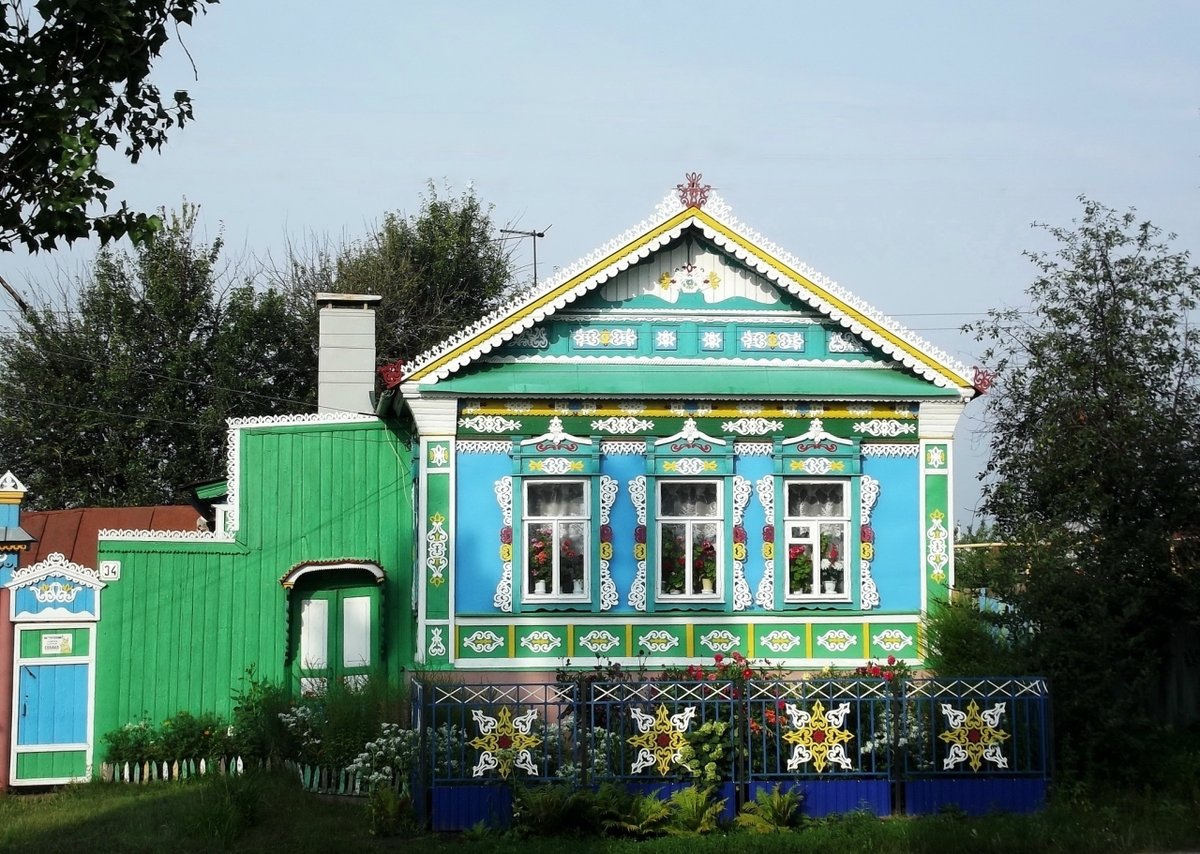 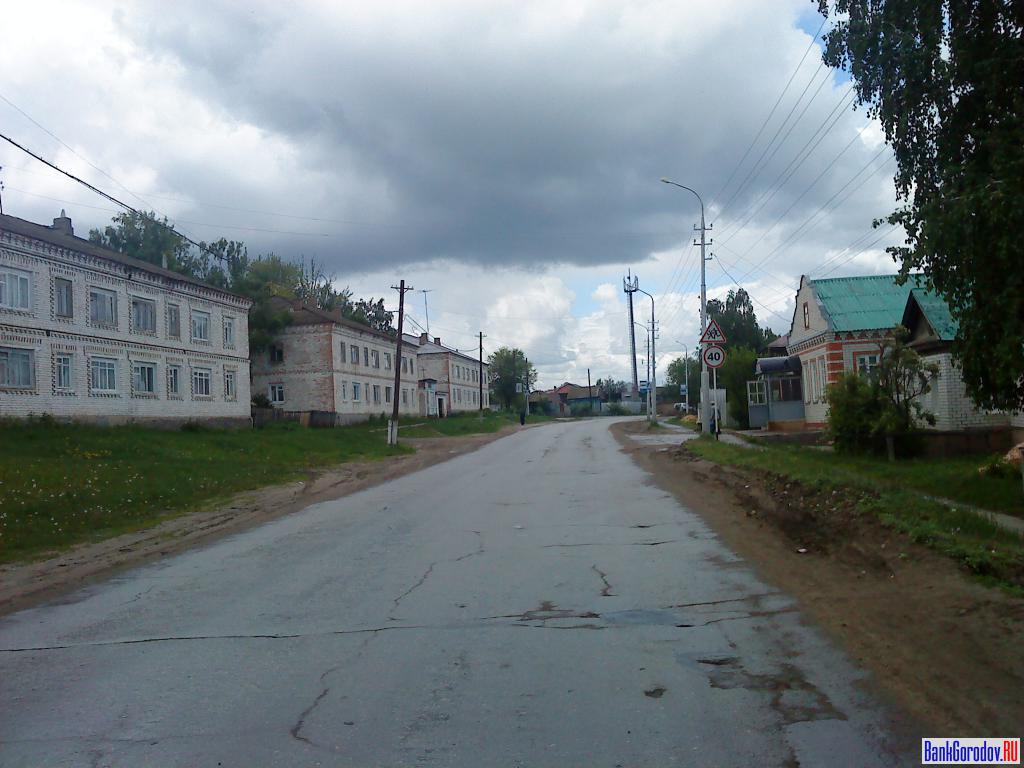 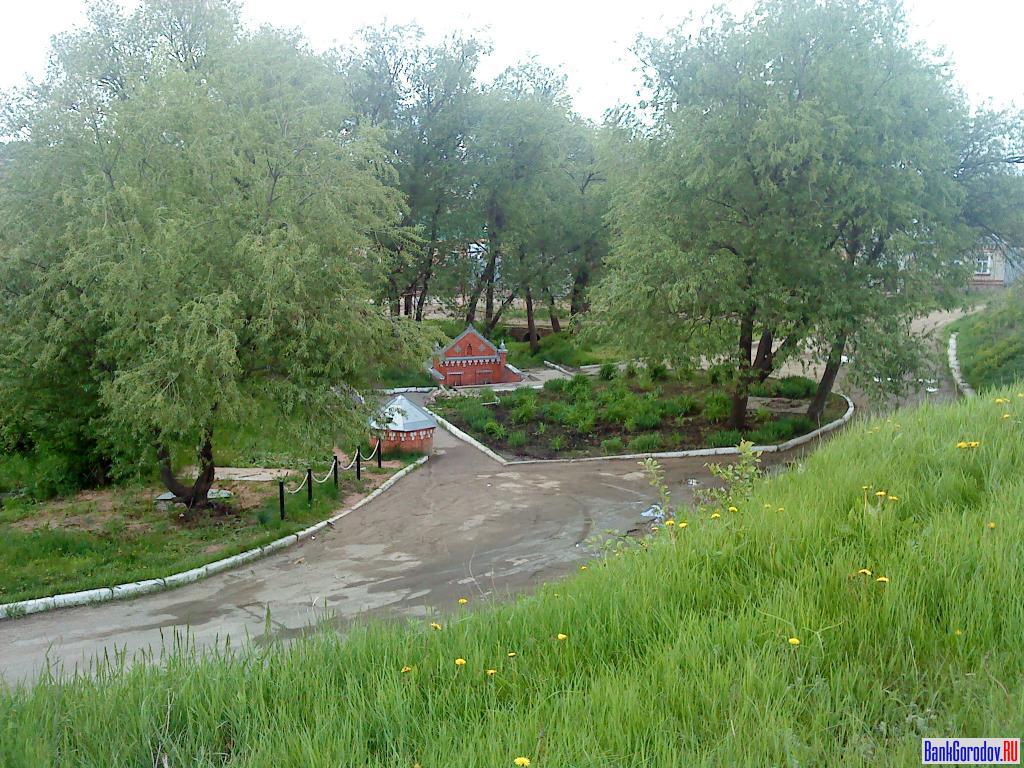 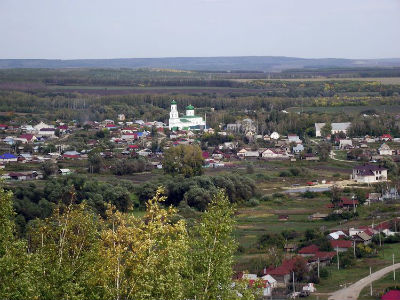 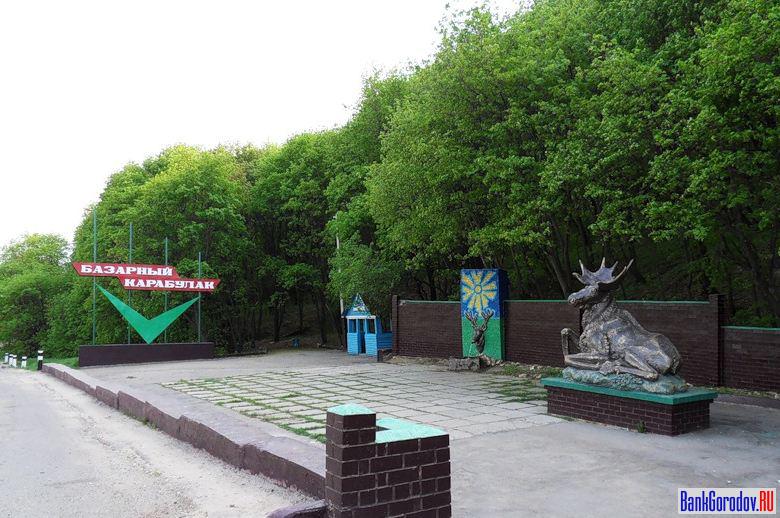 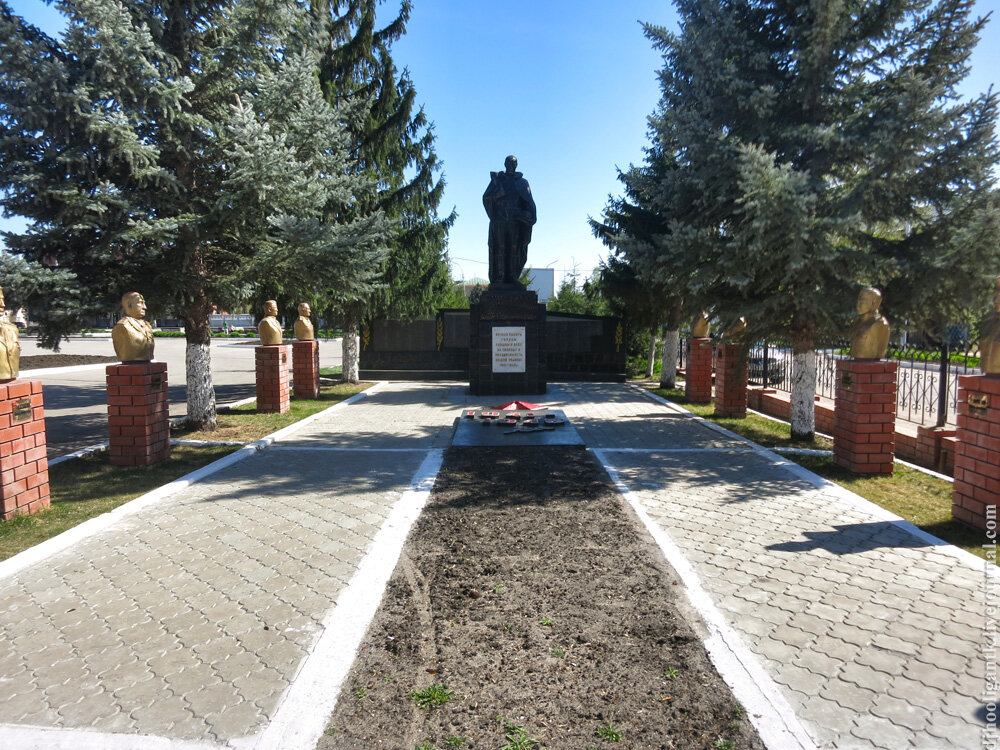 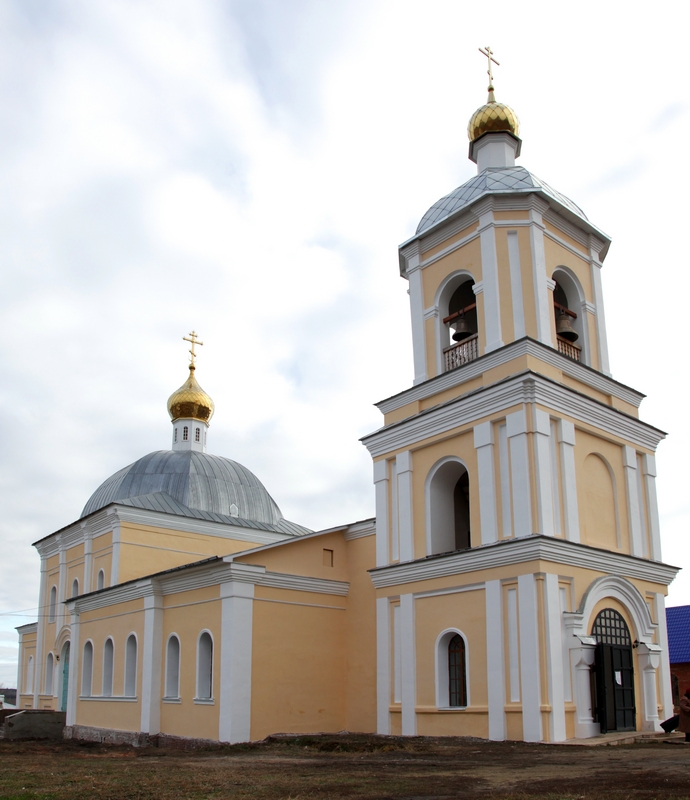 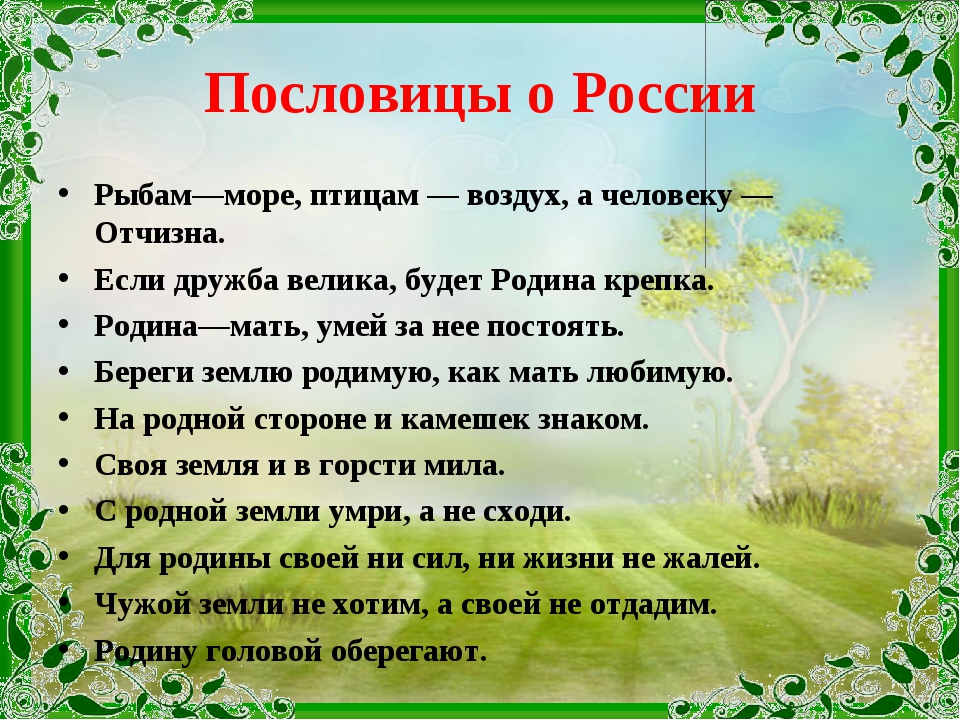 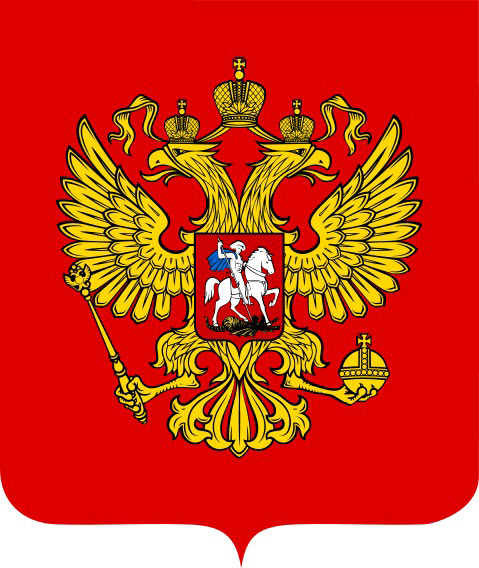 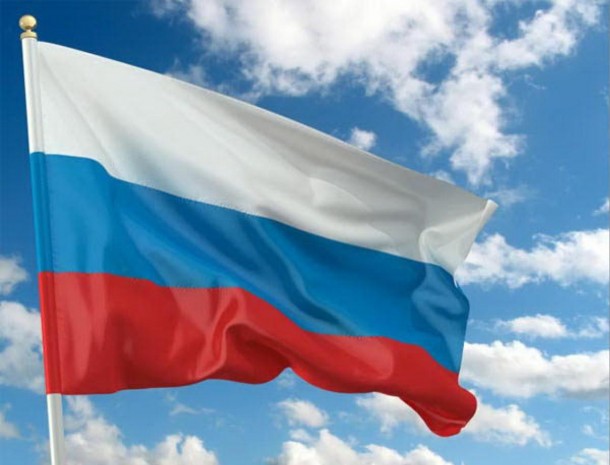 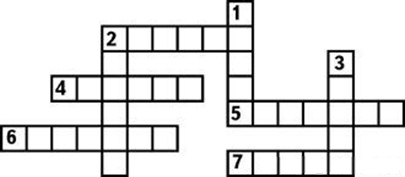 По горизонтали: 2. Место рождения человека.
4. Столица нашей Родины.
5. Населенный пункт в сельской местности.
6. Главный город страны.
7. Большой населенный пункт.По вертикали:1. Население страны.
2. Страна, в которой мы живем.
3. Крупное промышленное предприятие.ОтветыПо горизонтали: 2. Родина. 4. Москва. 5. Деревня. 6. Столица. 7. Город. 
По вертикали: 1. Народ. 2. Россия. 3. Завод.Ученица: